Приложение 1 Перечень необходимых прицепов-вагоновПриложение 2 Технические требованияк прицепам-вагонамВагон состоит из кузова-вагона и шасси.Ориентировочные габаритные размеры вагона: ширина 2,40-2,55 м, высота 3,6-3,8 м, длина кузова-вагона 9 м, длина прицепа с дышлом ~11..11,5 м.Рама.Рама вагона состоит трубы и имеет V-образное дышло со сцепным устройством, передней и задней подвески. Наружное исполнение.Все вагоны должны быть изготовлены в северном климатическом исполнении с возможностью круглосуточной эксплуатации в климатических условиях категории I по ГОСТ 15150-69 при температуре окружающего воздуха от  -60 до +40оС. Наружное исполнение кузова-вагона должно быть вандалозащищенное, цельносварное, исполнение из профилированных листов не допускается. Толщина металла наружной стенки не ниже 1,5мм.Навесное наружное оборудование (ящик для укладки кабеля, ящик электроввода, лестница, стойка и т.п.) необходимо установить с торцевой стороны прицепа-вагона, противоположной стороне расположения дышла шасси.Вход в вагон должен быть оборудован специальным легкосъемным сборно-разборным трапом с лестничной площадкой и перилами. Трап должен быть изготовлен из металла, применение деревянных деталей в конструкции не допускается. С наружной стороны вагона, вблизи к входной двери, под рамой шасси должен располагаться ящик для размещения трапа на время транспортировки.Требования к внешним и внутренним материалам.Вагоны должны быть изготовлены из отделочных материалов типа НГ (негорючие материалы). При использовании деревянных (фанера, МДФ и пр.) обшивочных материалов обязательна заводская огнезащитная пропитка поверхностей деревянных конструкций, с документальным подтверждением проведенной огнезащитной обработки металлических и деревянных конструкций на расчетный срок службы вагона. Применяемые отделочные материалы должны иметь сертификаты пожарной безопасности, подтверждающие класс конструктивной пожарной опасности не ниже КМ1.Запрещается использование для отделки вагонов материалов, способных к выделению токсичных и/или канцерогенных веществ, особенно при горении. Следует применять только негорючий утеплитель (минеральная вата, базальтовое волокно).В зависимости от вида вагона должны применяться: негорючие антивандальные отделочные панели на основе СМЛ, панели из полиэстера, стальной оцинкованный лист. Материал пола – износостойкий линолеум, рифленый лист, автолин.Окраска. Лакокрасочное наружное покрытие должно обладать антикоррозийными свойствами и выдерживать большие перепады температур и суровые погодные условия Крайнего Севера.Цвет окраски наружной стороны кузова-вагона – белый. Цветовая гамма внутренней отделки вагона не должна быть слишком темной, предпочтительнее использование материалов следующих цветов: бежевый, персиковый, светлое дерево и т.п.С внешней стороны боковых стен прицепов-вагонов должна быть нанесенанадпись и логотип Ремонтно-эксплуатационный участок АО «НК «Янгпур» (согласовать отдельно при заключении договора);Окна.Окна должны быть из ПВХ-профиля с двухкамерным стеклопакетом, с механизмом открывания и проветривания, в комплекте с противомоскитными сетками и металлическими жалюзи (по размеру окон). Крепление сеток выполнить легкосъемным.Открывание всех окон должно позволять использование оконного проема в качестве аварийного выхода. Запрещено применение внешних и внутренних глухих решеток. При транспортировке вагонов должны быть предусмотрены защитные ставни, имеющие быстросъемное крепление с внутренней стороны.Двери.Вход в вагон должен осуществляться через тамбур. Вход из тамбура в помещение вагона должен осуществляться через распашную дверь.Дверь наружная входная – металлическая утепленная распашного типа, межкомнатные двери - раздвижного типа.При изготовлении должны быть исключены запорные устройства на входных дверях, открывающиеся только изнутри (щеколды, засовы).Пожарная безопасность.Прицепы-вагоны должны быть оснащены автоматической системой обнаружения и оповещения о пожаре, предназначенной для круглосуточной непрерывной работы, и первичными средствами пожаротушения: кошмой и огнетушителями, расположенными на видных местах на высоте не более 1,5 м. от пола.Автоматическая система обнаружения и оповещения о пожаре прицепа-вагона включает:дымовые датчики обнаружения пожара;световые и звуковые оповещатели с внешней стороны и звуковые внутри здания;прибор пожарной сигнализации с источником резервированного питания и интерфейсом для передачи сигналов состояния и событий в общую систему пожарной сигнализации.Места установки огнетушителей должны иметь устойчивое крепление к полу и/или к стенам вагона. Электроснабжение.Электрооборудование вагонов должно быть рассчитано на подключение к электрической сети напряжением 400/230В с системой заземления TN-S, частотой 50Гц посредством внешнего вводного устройства с аппаратом управления и пылевлагозащищенным штепсельным разъемом (IP-54) для присоединения прицепа-вагона к сети. Корпус штепсельного разъема – из диэлектрического материала, в комплекте (вилка-розетка).Распределительный щит (РЩ, ШО и т.д.), расположенный внутри помещения, должен включать в себя устройство защитного отключения (УЗО), защитные аппараты (отдельно автоматические выключатели дифференциального тока на освещение, отдельно на электрические штепсельные розетки). Провести прокладку заводской электропроводки в пластиковой трубе (на сложных изгибах труба гофрированная) открытым способом с применением соответствующих распределительных коробок, тройников и соединителей для таких труб. Электрическая проводка в вагонах должна выполняться только 3-х жильным медным кабелем с негорючей изоляцией. Сечение электрических кабельных линий должно выбираться в соответствии с требованиями ПУЭ. Сопротивление изоляции электропроводки должно быть не ниже 0,5 МОм при измерении мегаомметром на 1000В. Мощность электрического потребителя на одну розетку не должна превышать 2 кВт.Меры по обеспечению электробезопасности, в том числе выбор параметров уставок срабатывания применяемых аппаратов защиты (АВДТ, УЗО) электрооборудования должны соответствовать требованиям глав 1.3, 1.4, 1.7, 3.1, 7.1 ПУЭ.Все вагоны должны быть оборудованы гибким заземляющим проводником с наконечниками под болтовое соединение длиной не менее 10 м.В комплекте также предусмотреть питающий кабель гибкий в холодно стойком исполнении с трёх фазной вилкой и длиной не менее 50 м. (сечение определить расчётом исходя из максимально токовой нагрузки вагона и собственной длины).   Количество установленных розеток должно соответствовать количеству электроприборов, включенных в комплектацию вагона. Розетки должны быть установлены в местах расположения нагревательных и иных электроприборов, а розеточные группы распределены равномерно с учетом планируемых нагрузок. Возле розеток указать номинал значения напряжения. При установке розеток должна быть учтена длина соединительного шнура устанавливаемых электроприборов. В жилых спальных помещениях -по 2 блока по 2-е розетки.Освещение.Система внутреннего и наружного освещения прицепов-вагонов должна быть выполнена из энергосберегающего оборудования с обязательной установкой энергосберегающих светодиодных ламп (светильников). Установка ламп накаливания в осветительные приборы не допускается.Светильники должны быть только заводского изготовления, с корпусом из токонепроводящих материалов, полугерметичного или пылевлагозащищенного исполнения.Водоснабжение.Система водоснабжения в вагонах автономная от привозной воды.Устанавливаются емкости для воды из пищевого пластика или пищевой нержавеющей стали. В вагонах, в комплектацию которых входят баки емкостью 100 литров, внутри вагона устанавливается система автономного водоснабжения с подачей воды потребителям от автоматической станции водоснабжения через трубопровод. Система автономного водоснабжения должна обеспечивать возможность полного слива воды из системы за пределы вагона на время транспортировки.Для возможности заполнения привозной водой баков емкостью 100 л. с внешней стороны стены вагона должно быть предусмотрено муфтовое устройство с заглушкой, высота расположения которого должна учитывать высоту водяного бака и находиться над заливной горловиной бака. 	Вариант установки баков для воды должен исключать промерзание воды в зимний период.Умывальники оборудованы системой подогрева воды. Отопление.Все типы вагонов должны комплектоваться электрическими отопительными приборами с закрытыми нагревательными элементами с питанием от внешних источников тока напряжением 230/400В.Электрическое питание системы отопления должно осуществляться отдельной электрической цепью с собственным аппаратом защиты.Вагоны комплектуются микатермическими обогревателями, конвекторами и другими типами обогревателей, работающими в автоматическом режиме с возможностью ручной регулировки температуры. Комплектация масляными обогревателями не допускается.Все электроконвекторы, включенные в комплектацию вагонов, должны быть прикреплены к стенам.В жилых вагонах и  иных помещениях в соответствии с приложением № 3 настоящего задания на закупку дополнительно устанавливается система «Теплый пол» с терморегулятором.Канализация. Все умывальники (мойки) и душевые поддоны должны иметь устройство слива.Канализационный вывод установить в пол.Предусмотреть выпуски присоединения вагонов к наружным сетям канализации (септикам), оснащенные канализационным отводом с углом 450 (диаметр трубопровода 50 мм).Вентиляция и кондиционирование.Вентиляция - естественная, от вентиляционных клапанов и открывающихся окон (с откидным механизмом), а также принудительная – канальные электровентиляторы.Предусмотреть установку кондиционеров (сплит-систем) в помещениях, где это необходимо в соответствии с приложением 3.Мебель.    Вся корпусная мебель должна быть изготовлена из материалов, обеспечивающих долговечность использования и надежность конструкции при частых переездах прицепов-вагонов по бездорожью.Конструкция кроватей стационарного исполнения должна состоять из металлической рамы со спинками и царгами из ЛДСП или МДФ и спальных мест с обивкой из мебельной ткани с износостойкими свойствами. Обивка должна исключать возможность скольжения и сползания матраса со спальных мест во время сна. Двухъярусные кровати для удобства пользования верхним ярусом должны быть снабжены встроенной лестницей. Стенки рундуков под спальными местами должны иметь вентиляционные отверстия. Иные требования.Размеры внутренних помещений вагонов в зависимости от моделей должны быть разделены так, чтобы вмещать перечисленные в приложении 2 предметы комплектации.Предметы внутреннего оснащения прицепов-вагонов (мебель, бытовая техника и т.п.) должны быть изготовлены из качественных конструкционных материалов, иметь прочные соединения, а также должны быть снабжены крепежными элементами, позволяющими обеспечить их надежную фиксацию при переездах бригад в условиях бездорожья. Все двери у мебели, а также межкомнатные двери должны иметь запорные устройства. Крупногабаритная бытовая техника должна иметь дополнительное крепление из стяжных текстильных ремней с креплением к стенам вагона.      Для крепления кондиционеров (сплит-систем) необходимо установить дополнительные (усиленные) крепежные элементы, исключающие падение с высоты во время движения прицепа. Наружные блоки кондиционеров (сплит-систем) должны быть защищены съемной металлической решеткой.Все деревянные предметы комплектации должны быть качественно отшлифованы, чтобы исключить возможность травмирования людей путем нанесения порезов, царапин, заноз и т.п.Документы.К каждому вагону прилагаются следующие документы:заводской паспорт и руководство по эксплуатации на вагон;заводской паспорт и руководство по эксплуатации на установленную автоматическую систему пожарной сигнализации;копия сертификата соответствия прицепов-вагонов требованиям технических регламентов Российской Федерации или Таможенного союза, заверенная заводом-изготовителем (оригинальная печать и заверительная подпись должны быть проставлены на каждой странице копии, включая приложения);копия лицензии на проектирование и монтаж систем охранно-пожарной сигнализации, управления эвакуацией.паспорт, руководство по эксплуатации и копия сертификата соответствия (при наличии) на каждую единицу бытовой техники и других предметов внутреннего оснащения;Заводской паспорт на вагон должен содержать подробное описание технических характеристик изделия, перечень предметов комплектации, правила эксплуатации и гарантии изготовителя. В заводской паспорт на прицеп-вагон должна быть включена схема-планировка вагона и однолинейная схема электроснабжения вагона с указанием на ней мест прокладки и установки электрических сетей.К паспорту на каждый прицеп-вагон должны быть приложены:протоколы испытаний электрооборудования; сертификаты соответствия на материалы внутренней отделки и утеплителя;документ (акт, протокол, сертификат), подтверждающий наличие огнезащитной пропитки деревянных конструкций (при использовании отделочных материалов из дерева);акт установки, наладки и испытания автоматической системы пожарной сигнализации и эксплуатационную документацию, сертификаты соответствия и паспорта приборов. Все вышеперечисленные документы должны быть составлены на русском языке.Упаковка и транспортировка.На время поставки крупные предметы комплектации (мебель, бытовая техника и т.д.) должны быть собраны и прикреплены к полу и стенам вагона. Переносные малогабаритные предметы на время поставки должны быть упакованы и зафиксированы так, чтобы избежать возможности боя, лома и порчи во время транспортировки.Все предметы бытовой техники перед отправкой прицепов-вагонов получателю должны быть заменены на исправные до момента отправки прицепов-вагонов. должны быть проверены на работоспособность.Техническая комплектация:Схема планировки прицеп-вагона: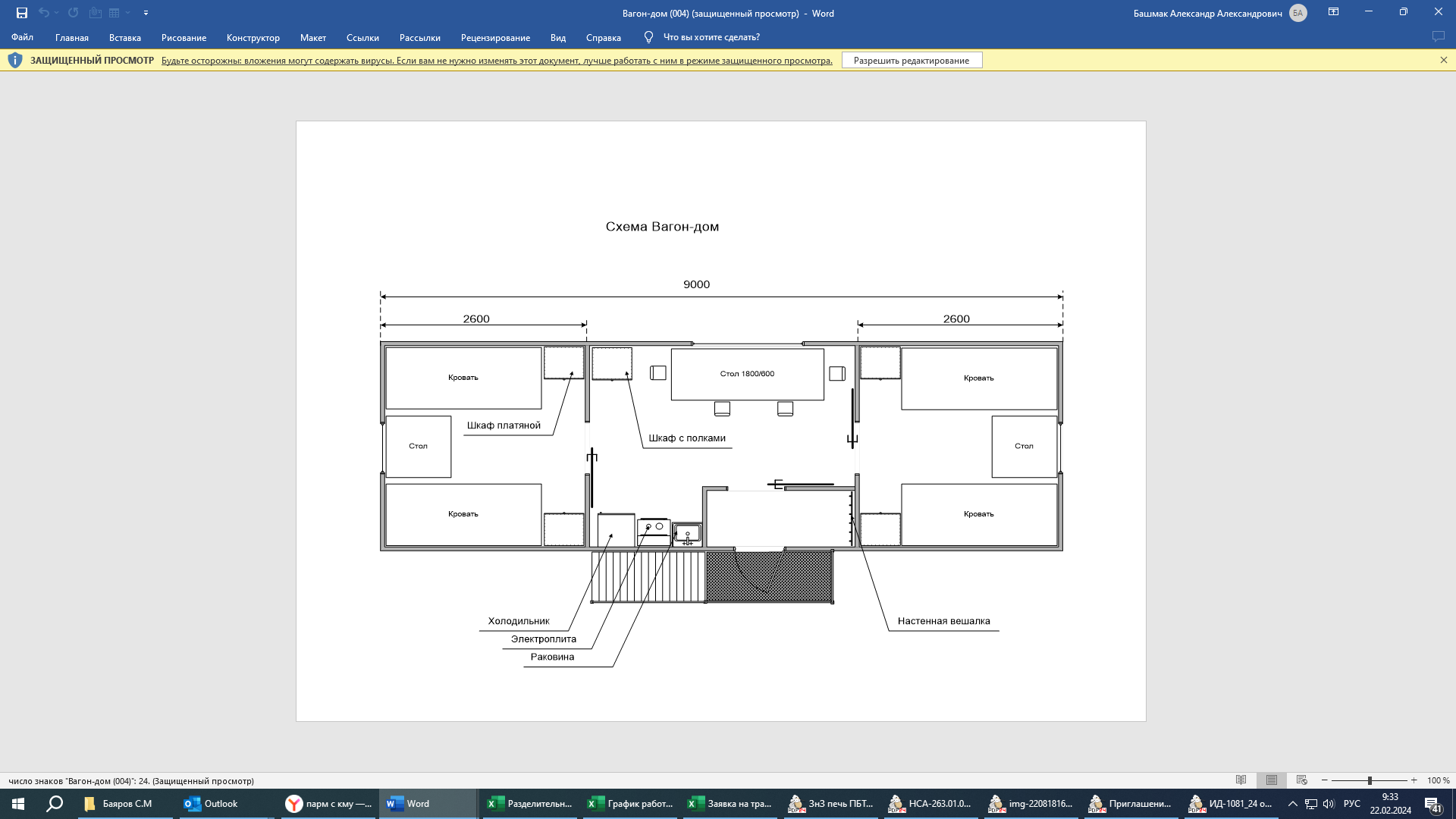 №п/пНаименованиеКоличество1.Прицеп-вагон жилой3 шт.Приложение 3Приложение 3Приложение 3Приложение 3Комплектация прицеп-вагоновКомплектация прицеп-вагоновКомплектация прицеп-вагоновКомплектация прицеп-вагонов№ п/пНаименование предметов комплектацииЕд. изм.Кол-во1Стойка телескопическая для крепления антенны, длина 4 м.шт.12Электроконвектор 0,5 кВт (в тамбуре)шт.13Теплый пол с терморегуляторами, позволяющими регулировать температурный режим каждого помещения в отдельностик-т3Спальные помещенияСпальные помещенияСпальные помещенияСпальные помещения4Кровать 2 уровневая с рундукомшт.45Шкаф с полкамишт.47Стол пристенный (между кроватями)шт.28Подушка 70х70 с наполнителем FiberBall,шт.48материал чехла – 100% хлопокшт.49Одеяло 210х145 с наполнителем из холлофайбера,шт49материал чехла – 100% хлопокшт410Матрац ватный, материал чехла – 100% хлопок,шт.410размер должен соответствовать размерам кроватишт.411Постельное белье цветное, ткань – 100% хлопок (бязь)к-т811(наволочка 70х70, пододеяльник 215х150, простынь 215х150)к-т812Покрывало жаккардовоешт.413Светильники светодиодные индивидуальной подсветки над спальными местами (тип ДПО  или аналог)шт.414Кондиционер настенный (сплит-система), Р =1,5 кВтшт.215Телевизор ЖКИ 19” с USB и HDML вводами + съемная антеннашт.                                           216 Поворотный кронштейн для крепления телевизора на стенешт.          2 17Микатермический обогреватель 2,0 кВт с регуляторомшт.217(ширина от 450 мм до 550 мм)шт.2Общебытовое помещениеОбщебытовое помещениеОбщебытовое помещениеОбщебытовое помещение16Стол обеденный 1,8..2м в длинушт.117Мини кухонный гарнитур с дверками и полками с мойкой из нержавеющей стали в комплекте со сливным устройствомшт.118Шкаф кухонный напольный закрытыйшт.119Табурет металлический с мягким сидениемшт.423Наливной водонагреватель типа ЭВН-20 или аналогшт.124 Набор посуды нерж. сталь – 4 кастрюли, 2 сковороды, алюминиевые 10 тарелок, 10 ложек, 10 вилок, набор ножей кухонных.125 Бак для питьевой воды 100л с заливной горловиной и устройством сливашт.126 Зеркало с полочкойшт.127 Плита варочная 2-комфорочная электрическаяшт128 Электрочайник до 1,7 л., Р до 2,0 кВтшт.129 Мультиварка 5лшт.130 Микроволновая печь 25 л.шт.131 Микатермический обогреватель 2,0 кВт с регуляторомшт.131 (ширина от 450 мм до 550 мм)шт.134 Радиостанция портативная с зарядным устройствомшт          2 35 Усилитель сотовой связикомпл.          136Холодильник двухкамерный с нижним расположением морозильной камеры. Объем морозильной камеры – не менее 76 литров, холодильной – не менее 252 литровшт.          1№ п/пНаименование предметов комплектацииЕд. изм.Кол-во1Кабель пятижильный КГХЛ 5х10 или аналог по сроку службы и диапазону температур эксплуатации. 
Сечение кабеля в зависимости от расчетной нагрузки вагонам.502Розетка переносная для подключения кабеля (п.1) к прицепу-вагонушт.13Ящик для кабеля (с внешней стороны вагона)шт.14Электрощит распределительный с АВДТ и УЗОшт.15Трос заземления медный с наконечниками в ПВХ оболочке, длина 10 м., сечение проводника 10 мм2шт.16Огнетушитель ОП-4 или ОП-5шт.27Полотно противопожарное (кошма) ПП -600-1-1,5-2,0 тип «Б» 0,7А; 21В в футлярешт.19Ведро пластмассовое 10л с ручкой и крышкойшт.210Набор для уборки (веник и совок + швабра с отжимом и ведро с отсеками)к-т111Аптечка (комплектация по Приказу Минздравсоцразвития России от 05.03.2011 № 169н)шт.112Ящик для аптечки металлический с полкой и почтовым замком (крепится к стене) шт.113Трап-лестница складная с перильными ограждениями для входной группы с местом крепления при перевозке под днищем прицепашт.1